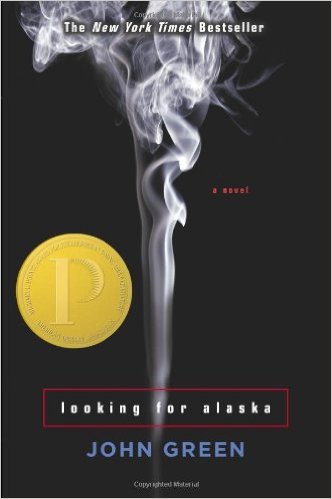 Miles Halter Evidence and AnalysisDirections: Gather quotes and other examples from the text to use as evidence that provides insight into Miles Halter . Then write a paragraph that describes and analyzes Miles Halter , including relationships, traits, motivations, fears, and how (or if) they develop over the course of the text.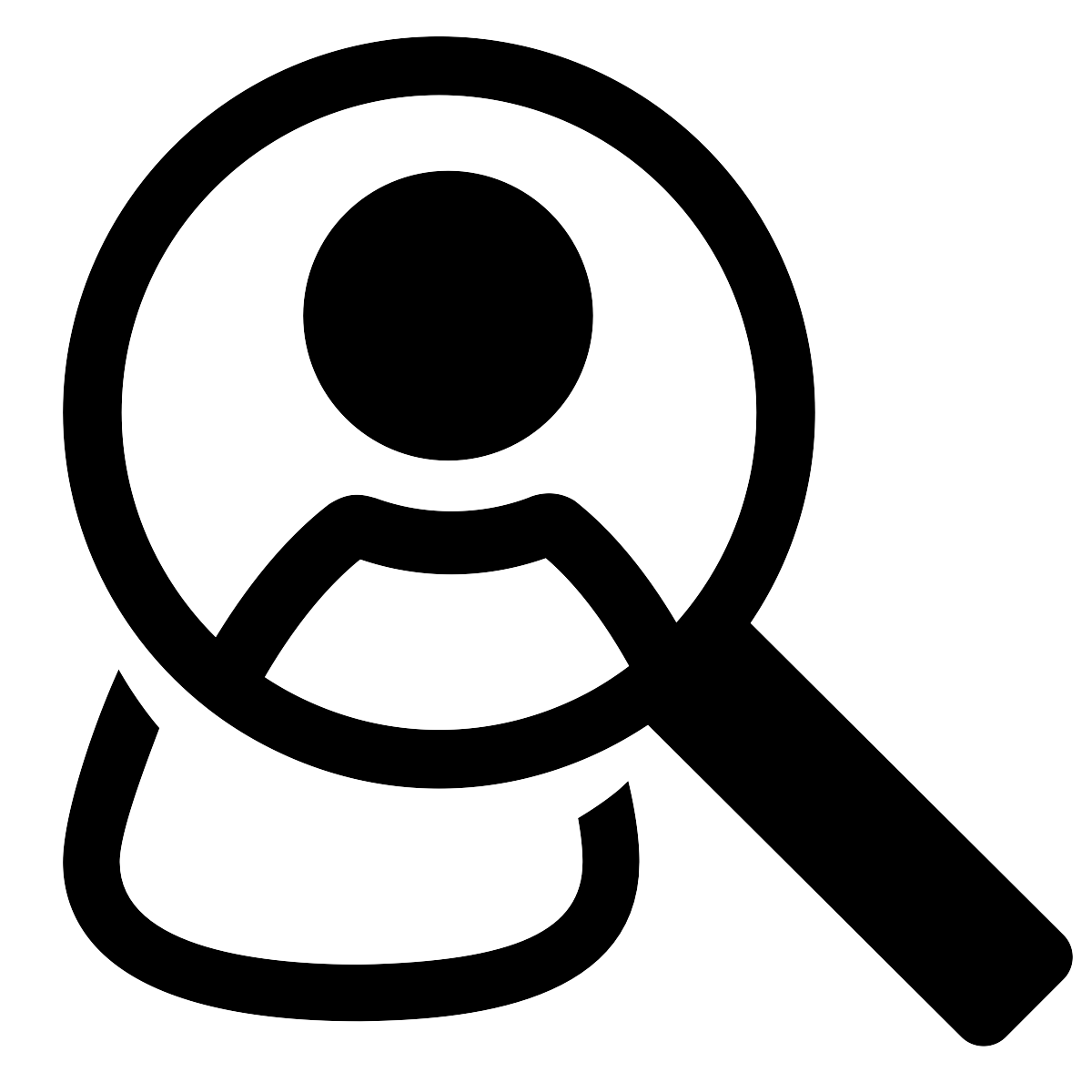 EvidenceEvidenceEvidence1.2.3.4.5.6.Character Description and AnalysisChip Martin (The Colonel)Evidence and AnalysisDirections: Gather quotes and other examples from the text to use as evidence that provides insight into Chip Martin (The Colonel). Then write a paragraph that describes and analyzes Chip Martin (The Colonel), including relationships, traits, motivations, fears, and how (or if) they develop over the course of the text.EvidenceEvidenceEvidence1.2.3.4.5.6.Character Description and AnalysisAlaska YoungEvidence and AnalysisDirections: Gather quotes and other examples from the text to use as evidence that provides insight into Alaska Young. Then write a paragraph that describes and analyzes Alaska Young, including relationships, traits, motivations, fears, and how (or if) they develop over the course of the text.EvidenceEvidenceEvidence1.2.3.4.5.6.Character Description and AnalysisTakumi Hikohito Evidence and AnalysisDirections: Gather quotes and other examples from the text to use as evidence that provides insight into Takumi Hikohito . Then write a paragraph that describes and analyzes Takumi Hikohito , including relationships, traits, motivations, fears, and how (or if) they develop over the course of the text.EvidenceEvidenceEvidence1.2.3.4.5.6.Character Description and AnalysisMr. Starnes (The Eagle)Evidence and AnalysisDirections: Gather quotes and other examples from the text to use as evidence that provides insight into Mr. Starnes (The Eagle). Then write a paragraph that describes and analyzes Mr. Starnes (The Eagle), including relationships, traits, motivations, fears, and how (or if) they develop over the course of the text.EvidenceEvidenceEvidence1.2.3.4.5.6.Character Description and AnalysisDr. Hyde (The Old Man)Evidence and AnalysisDirections: Gather quotes and other examples from the text to use as evidence that provides insight into Dr. Hyde (The Old Man). Then write a paragraph that describes and analyzes Dr. Hyde (The Old Man), including relationships, traits, motivations, fears, and how (or if) they develop over the course of the text.EvidenceEvidenceEvidence1.2.3.4.5.6.Character Description and AnalysisKevinEvidence and AnalysisDirections: Gather quotes and other examples from the text to use as evidence that provides insight into Kevin. Then write a paragraph that describes and analyzes Kevin, including relationships, traits, motivations, fears, and how (or if) they develop over the course of the text.EvidenceEvidenceEvidence1.2.3.4.5.6.Character Description and Analysis